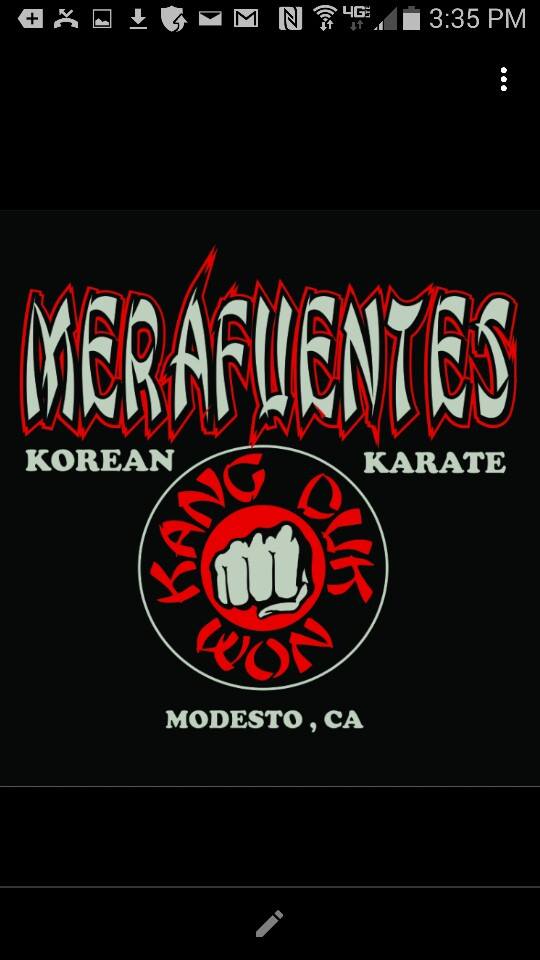 KID’S ADVANCED CLASSSCHEDULEMONDAY          TUESDAY       WEDNESDAY     THURSDAY   6:45-7:30		6:45-7:30        6:45-7:30KID’S ADVANCED CLASS 7-12 YEARS OLD **ARIVE 5-10 MINUTES EARLY PRIOR TO CLASS 145 Woodrow Ave. Modesto CA, 95350		T: (209)-549-2482		Email: merafuenteskk@yahoo.com